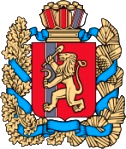 ИЗБИРАТЕЛЬНАЯ КОМИССИЯКРАСНОЯРСКОГО КРАЯР Е Ш Е Н И Ег. Красноярск3 июня 2021 г.                                                                                     № 188/1627-7Об освобождении Лазарева Н.О. от обязанностей члена территориальной избирательной комиссии г. Железногорска Красноярского краяс правом решающего голосаВ соответствии с пунктом 6 статьи 29 Федерального закона от 12 июня 2002 г. № 67-ФЗ «Об основных гарантиях избирательных прав и права на участие в референдуме граждан Российской Федерации» и на основании письменного  заявления  члена  территориальной   избирательной   комиссии г. Железногорска Красноярского края с правом решающего голоса Лазарева Никиты Олеговича о сложении своих полномочий Избирательная комиссия Красноярского края РЕШИЛА:Освободить от обязанностей члена территориальной избирательной комиссии г. Железногорска Красноярского края с правом решающего голоса Лазарева Никиту Олеговича, назначенного в состав комиссии по предложению Красноярского регионального отделения Политической партии ЛДПР - Либерально-демократической партии России.Направить настоящее решение в территориальную избирательную комиссию г. Железногорска Красноярского края.Опубликовать в средствах массовой информации и разместить на официальном сайте Избирательной комиссии Красноярского края в информационно-телекоммуникационной сети «Интернет» информационное сообщение о приеме предложений по кандидатуре в состав территориальной избирательной комиссии г. Железногорска Красноярского края.ПредседательИзбирательной комиссииКрасноярского краяА.Г. ПодушкинСекретарьИзбирательной комиссии Красноярского краяА.М. Привалов